Vekeplan for 2.trinn veke 35Sosialt målSosialt målVere samanEg svarar JA når nokon spør meg om å få vere med!Eg spør andre om dei vil vere med å leikeFagTemaFokus/ Me jobbar medNorskEg kan!Me repeterar lydane og alfabetetMatematikkTala frå 1-20Me øver på tal og mengde, og på korleis me skriv tala frå 1 – 10 på rett måte.EngelskBack to schoolWe practice words and phrases to the topic.TemaVere samanLekser til TysdagOnsdagTorsdagFredagLesing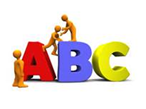 Salto s.12 og 13Salto s.16 og 17Hugs:GymsokkarGymsokkarTil heimen: Me har tema «Vere saman» denne veka. Me snakkar om korleis me skal vere gode klassevenner, lager oss «reglar» for korleis me vil ha det i klassen og korleis me skal vere mot kvarandre! Elevane får med seg leseboka Salto 2A i sekken. Denne må dei ha bokbind på. Me har leselekse til to dagar denne veka. Desse sidene er det tenkt at de foreldre les saman med barna – det er ikkje forventa at dei skal lese sjølv. Hugs gymsokkar på onsdag og fredag!Det blir foreldremøte tysdag 5.september. Både klasseforeldremøte kl.17.30 og felles foreldremøte med info frå rektor kl.18.30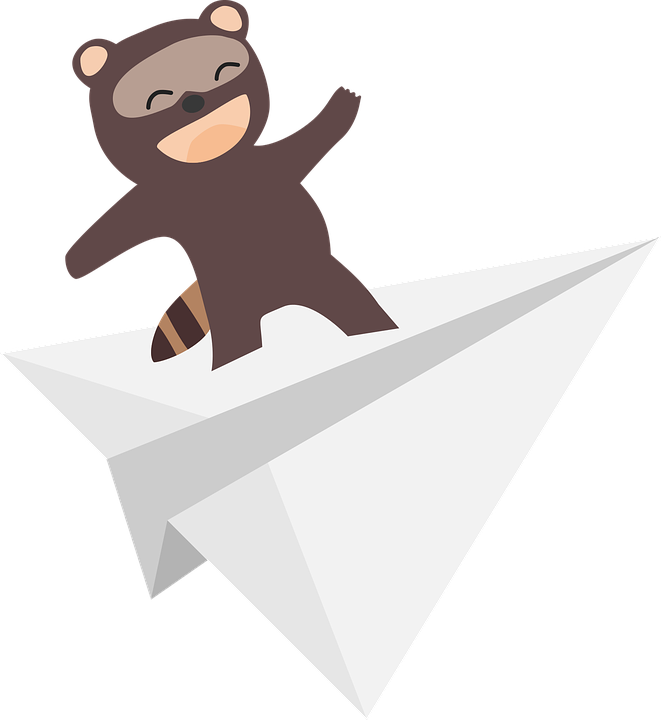 Ha ei god veke!Beste helsing Siv Elisabeth